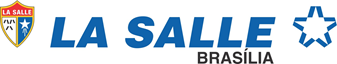 MODELO DO PROJETO PARA MOSTRA CULTURAL (E. F. 2)Fonte:Times New Roman 12 justificado.Título: Nome do projeto (trabalho)Integrantes:	- Anna  MIRELA , turma: 61 nº 35- Karoline  SILENE, turma: 62 nº 12 	- Ivan KEKULE, turma: 63 nº16- Luciana ANNI, turma 64 nº 121.0 Importância e razão do tema escolhido.Dicas: cite os motivos pelos quais o grupo escolheu desenvolver este trabalho. Nessa parte, a equipe deve mostrar ao examinador a importância e a razão da escolha do tema, escrevendo sobre a temática (ver regulamento) e procurando convencê-lo de que o trabalho é muito importante.2.0 Objetivo (s):   - Demonstrar... (O quê? Para quê?) 	Aqui o grupo deve relatar o que fará para explicar o tema escolhido.   - Mostrar... (de que forma?)           Dicas: observe que os objetivos listados sempre aparecem com verbos no infinitivo. Relacione aquilo que o grupo quer mostrar, estudar ou pretender alcançar com o trabalho. Escreva no mínimo 3 (três) objetivos com verbos no infinitivo.3.0 Divisão de tarefas entre membros do grupo/ cronograma de atividadesDicas: montem uma tabela ou esquematize o planejamento das tarefas e das etapas do que serão desenvolvidas pelo grupo. Calculem o tempo necessário para cada tarefa e lembrem-se: ao fazer o planejamento do projeto, os prazos e tarefas deverão ser bem discutidas entre os membros do grupo. O grupo deverá, principalmente, considerar o tempo máximo de até 4 (semanas). 4.0 Fontes de pesquisa do tema escolhido.      Dica: agora o grupo fechará a parte escrita do trabalho. Coloque todas as fontes de pesquisa, incluindo as revistas, jornais e livros.  Adotem para citar as fontes de pesquisa  o padrão feito nos livros didáticos. 1º) No caso de sites da internet:Citar endereço eletrônico completo (data e hora da visita).Ex.   http://www.feiradeciencias.com.br/sala07/07_25.asp (acesso em 04/03/12).2º) No caso de Revistas:Escrever o nome da revista, edição (ed.), página(p) e ano.Ex:  Revista CULT Ed.21, p.23 - 30, 2016.3º) No caso de livros:Nome do livro. Nome do autor. Edição. Volume. Página número. AnoEx: VIDAS SECAS. GRACILIANO RAMOS. Ed. Record. Ed.130°, 2016.